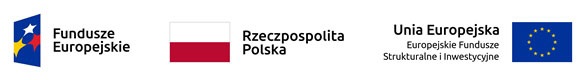 Uwaga uczniowie klas II i III rozpoczynamy rekrutacjędo działań w ramach mobilności zagranicznej  uczestników projektu nr 2019-2- PMU-2270 pn. „Nowe kompetencje lepsze jutro”
 realizowanego w ramach projektu „Ponadnarodowa mobilność uczniów”  współfinansowanego przez Unię Europejską w ramach środków Europejskiego Funduszu Społecznego w ramach Programu Operacyjnego Wiedza Edukacja RozwójZespół Szkół w Sokółce zaprasza uczniów klas drugich i trzecich do udziału w projekcie w ramach mobilności zagranicznej  w przedsięwzięciu pn. „Nowe kompetencje lepsze jutro”.Jeżeli chcesz się znaleźć w gronie  23 uczniów naszej szkoły, którzy wezmą udział w zajęciach przygotowujących do wyjazdu do Grecji, wypełnij zgłoszenie i przekaż do sekretariatu jak najszybciej.  Gymnasio Platamona, szkoła u podnóża Olimpu, będzie nas gościć w dniach 06 – 19.06.2021 r. Będziecie tam uczestniczyć w warsztatach razem z uczniami ze szkoły partnerskiej, poznacie nową kulturę i zwyczaje,  rozwiniecie swoje kompetencje językowe i społeczne oraz nawiążecie nowe znajomości.Szczegółowe informacje dotyczące rekrutacji w Regulaminie Rekrutacji.